Asynchronous Learning for Grade 4-5 French ImmersionWeek of January 11, 2021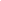 Rester en bonne forme physiquePour aller plus loin…Lis une ou plusieurs des blogues au sujet des sports et d’activité physique sur le site du Radio-CanadaRegarde une ou plusieurs de ces vidéos qui discutent de l’activité physiqueLes héros du samediPause yogaBut d’apprentissage: Je lis un texte informatif et je démontre ma compréhension. J’explore les éléments textuels d’un texte informatif. Je fixe des buts personnels et je fais un plan pour les réaliser. Je fais de l’exercice physique!But d’apprentissage: Je lis un texte informatif et je démontre ma compréhension. J’explore les éléments textuels d’un texte informatif. Je fixe des buts personnels et je fais un plan pour les réaliser. Je fais de l’exercice physique!Instructions: Avant de lire:Aimes-tu participer aux activités physiques? Pourquoi ou pourquoi pas?Quelles sont tes activités physiques préférées?Lis les infographies sur le site web de Participaction.Créer leur journée idéaleL’influence de la famille: la clé pour stimuler l’activité physique des enfantsInstructions: Avant de lire:Aimes-tu participer aux activités physiques? Pourquoi ou pourquoi pas?Quelles sont tes activités physiques préférées?Lis les infographies sur le site web de Participaction.Créer leur journée idéaleL’influence de la famille: la clé pour stimuler l’activité physique des enfantsCes textes sont des textes informatifs - des infographies. Comment le sais-tu?Quel groupe de personnes est-ce qu’on cible avec ces infographies? A qui est-ce qu’on a écrit ces infographies? Comment le sais-tu? Trouve quelques mots clés.Quels sont les éléments d’une infographie efficace et attrayante? Explique ta pensée avec les exemples spécifiques de ces exemples.Quelles sont les idées principales du texte? Note 2-3 idées.Explore le site interactif Crée ta journée idéale sur le site web de Participaction.Suis les instructions pour créer ta journée idéale qui inclut des activités physiques vigoureuses (suer) et légères (bouger), des activités relaxantes (s’asseoir) et du sommeil (dormir).Amuse-toi bien!Explore le site Force 4 qui offre des vidéos qui aident les jeunes à faire 60 minutes d’activité physique chaque jour.Maintenant, c’est le temps de bouger! Suis quelques vidéos qui t’intéressent pour faire de l’exercice physique! Amuse-toi bien!Quelles vidéos aimes-tu? Lesquelles vas-tu garder dans tes favoris?Réfléchis à ta propre santé et à ton niveau d’activité physique.  Qu’est-ce qui va bien? Qu’est-ce tu veux améliorer? Est-ce que tu as besoin d’aide? Identifie quelques buts liés à ta santé physique. Fais un plan d’action qui t’aidera à atteindre ces buts. Quel est le but?Qu’est-ce que tu vas faire pour atteindre le but?Quelle est la ligne de temps?Qu’est-ce qu’il te faut?Note tes idées en utilisant un des formats suivants:des petits pointsun paragrapheune représentation visuelle? (un autre format de ton choix)